      3Г клас                                                      Домашна работа - 22 учебна седмица                                                       Български езикМоля, направете упражнение 6 на стр. 49 в учебните тетрадки по български език.Моля, прочетете текста ,,Първо бягство” на Георги Константинов , стр. 81 от Читанката.                                    Човекът и обществотоМоля, препишете в тетрадките си.                                  Златният век на БългарияВ края на 9 век владетел на България станал вторият син на княз Борис Първи - Симеон. Той бил много образован християнин. Водил много успешни битки, разширил границите и България се превърнала в най-силната империя в Източна Европа, а Симеон се наричал ,,цар на българи и гърци“.Той преместил столицата от Плиска в Преслав и построил величествени дворци и църкви.При цар Симеон Велики българският език и азбука станали официални. Той подкрепял книжнината, написана на български. Оттук започнало разпространението на българската азбука сред другите славянски народи, затова наричаме този период „Златен век“.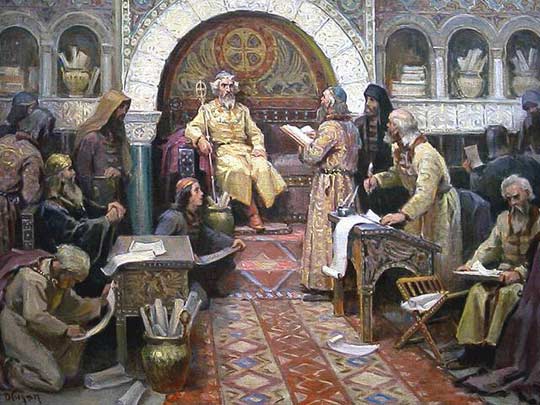 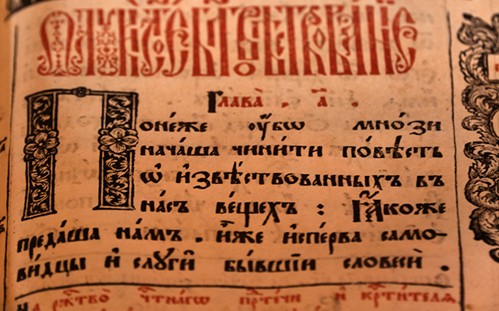     Худ. Димитър Гюдженов                               Кирилицата и старобългарският език